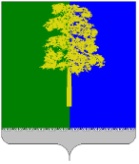 Муниципальное образование Кондинский районХанты-Мансийского автономного округа – ЮгрыАДМИНИСТРАЦИЯ КОНДИНСКОГО РАЙОНАРАСПОРЯЖЕНИЕВ целях актуализации перечня муниципальных услуг, предоставление которых организуется в филиале автономного учреждения Ханты-Мансийского автономного округа – Югры «Многофункциональный центр предоставления государственных и муниципальных услуг Югры» в Кондинском районе:Внести в распоряжение администрации Кондинского района                                        от 21 июля 2015 года № 360-р «Об утверждении перечня муниципальных услуг, предоставление которых организуется в филиале автономного учреждения                   Ханты-Мансийского автономного округа – Югры «Многофункциональный центр предоставления государственных и муниципальных услуг Югры» в Кондинском районе» следующее изменение:Приложение 1 к распоряжению изложить в новой редакции (приложение).2. Распоряжение разместить на официальном сайте органов местного самоуправления Кондинского района. 3. Распоряжение вступает в силу после его подписания.ки/Банк документов/Распоряжения 2024 Приложениек распоряжению администрации районаот 23.05.2024 № 334-рПеречень муниципальных услуг муниципального образования Кондинский район, оказываемых структурными подразделениями администрации Кондинского района предоставление которых организуется в филиале автономного учреждения «Многофункциональный центр Югры» в Кондинском районеот 23 мая 2024 года№ 334-рпгт. МеждуреченскийО внесении изменения в распоряжение администрации Кондинского района от 21 июля 2015 года № 360-р «Об утверждении перечня муниципальных услуг, предоставление которых организуется в филиале автономного учреждения Ханты-Мансийского автономного округа – Югры «Многофункциональный центр предоставления государственных и муниципальных услуг Югры» в Кондинском районе»Глава районаА.А.Мухин№ п/пНаименование муниципальной услугиНаименование структурного подразделения администрации Кондинского района, ответственного за предоставление муниципальной услуги1.Предоставление разрешения на условно разрешенный вид использования земельного участка или объекта капитального строительстваУправление архитектуры и градостроительства администрации Кондинского района2.Предоставление сведений, документов и материалов, содержащихся в государственных информационных системах обеспечения градостроительной деятельностиУправление архитектуры и градостроительства администрации Кондинского района3.Выдача градостроительного плана земельного участкаУправление архитектуры и градостроительства администрации Кондинского района4.Выдача разрешения на установку и эксплуатацию рекламных конструкций на соответствующей территории, аннулирование такого разрешенияУправление архитектуры и градостроительства администрации Кондинского района5.Предоставление разрешения на отклонение от предельных параметров разрешенного строительства, реконструкции объектов капитального строительстваУправление архитектуры и градостроительства администрации Кондинского района6.Выдача акта освидетельствования проведения основных работ по строительству (реконструкции) объекта индивидуального жилищного строительства с привлечением средств материнского (семейного) капиталаУправление архитектуры и градостроительства администрации Кондинского района7.Направление уведомления о соответствии указанных в уведомлении о планируемом строительстве параметров объекта индивидуального жилищного строительства или садового дома установленным параметрам и допустимости размещения объекта индивидуального жилищного строительства или садового дома на земельном участкеУправление архитектуры и градостроительства администрации Кондинского района8.Направление уведомления о соответствии построенных или реконструированных объектов индивидуального жилищного строительства или садового дома требованиям законодательства Российской Федерации о градостроительной деятельностиУправление архитектуры и градостроительства администрации Кондинского района9.Направление уведомления о планируемом сносе объекта капитального строительства и уведомления о завершении сноса объекта капитального строительстваУправление архитектуры и градостроительства администрации Кондинского района10.Выдача копий архивных документов, подтверждающих право на владение землейУправление по природным ресурсам и экологии администрации Кондинского района11.Утверждение схемы расположения земельного участка или земельных участков на кадастровом плане территорииУправление по природным ресурсам и экологии администрации Кондинского района12.Отнесение земель или земельных участков в составе таких земель к определенной категории земель или перевод земель, или земельных участков в составе таких земель из одной категории в другую категориюУправление по природным ресурсам и экологии администрации Кондинского района13.Предоставление земельных участков, находящихся в муниципальной собственности, или государственная собственность на которые не разграничена, на торгахУправление по природным ресурсам и экологии администрации Кондинского района14.Прекращение права постоянного (бессрочного) пользования и права пожизненного наследуемого владения земельными участками, находящимися в муниципальной собственности или государственная собственность на которые не разграниченаУправление по природным ресурсам и экологии администрации Кондинского района15.Предварительное согласование предоставления земельного участкаУправление по природным ресурсам и экологии администрации Кондинского района16.Выдача разрешения на использование земель или земельного участка, которые находятся в государственной или муниципальной собственности, без предоставления земельных участков и установления сервитута, публичного сервитутаУправление по природным ресурсам и экологии администрации Кондинского района17.Установление сервитута (публичного сервитута) в отношении земельного участка, находящегося в государственной собственности или муниципальной собственностиУправление по природным ресурсам и экологии администрации Кондинского района18.Перераспределение земель и (или) земельных участков, находящихся в государственной или муниципальной собственности, и земельных участков, находящихся в частной собственностиУправление по природным ресурсам и экологии администрации Кондинского района19.Постановка граждан на учет в качестве лиц, имеющих право на предоставление земельных участков в собственность бесплатноУправление по природным ресурсам и экологии администрации Кондинского района20.Использование земель или земельных участков, находящихся в государственной или муниципальной собственности, для возведения гражданами гаражей, являющихся некапитальными сооружениями, либо для стоянки технических или других средств передвижения инвалидов вблизи их места жительства без предоставления земельных участков и установления сервитута, публичного сервитутаУправление по природным ресурсам и экологии администрации Кондинского района21.Предоставление в собственность, аренду, постоянное (бессрочное) пользование, безвозмездное пользование земельного участка, находящегося в государственной или муниципальной собственности, без проведения торговУправление по природным ресурсам и экологии администрации Кондинского района22.Предоставление информации об объектах учета, содержащейся в реестре имущества субъекта Российской Федерации, об объектах учета из реестра муниципального имуществаКомитет по управлению муниципальным имуществом администрации Кондинского района23.Предоставление информации об объектах недвижимого имущества, находящихся в муниципальной собственности и предназначенных для сдачи в арендуКомитет по управлению муниципальным имуществом администрации Кондинского района24.Передача в собственность граждан занимаемых ими жилых помещений жилищного фонда (приватизация жилищного фонда)Комитет по управлению муниципальным имуществом администрации Кондинского района25.Признание помещения жилым помещением, жилого помещения непригодным для проживания, многоквартирного дома аварийным и подлежащим сносу или реконструкцииКомитет по управлению муниципальным имуществом администрации Кондинского района26.Предоставление жилых помещений муниципального специализированного жилищного фонда по договорам наймаКомитет по управлению муниципальным имуществом администрации Кондинского района27.Предоставление жилых помещений муниципального жилищного фонда коммерческого использования Комитет по управлению муниципальным имуществом администрации Кондинского района28.Передача в аренду, безвозмездное пользование имущества, находящегося в собственности муниципального образования, за исключением земельных участков и жилых помещенийКомитет по управлению муниципальным имуществом администрации Кондинского района29.Предоставление информации о порядке предоставления жилищно-коммунальных услуг населению Управление жилищно-коммунального хозяйства администрации Кондинского района30.Организация отдыха детей в каникулярное время Управление образования администрации Кондинского района31.Постановка на учет и направление детей в образовательные учреждения, реализующие образовательные программы дошкольного образованияУправление образования администрации Кондинского района32.Предоставление архивных справок, архивных выписок и копий архивных документовАрхивный отдел администрации Кондинского района33.Выдача разрешения на вступление в брак несовершеннолетнему лицуЮридическо-правовое управление администрации Кондинского района34.Дача письменных разъяснений налоговым органам, налогоплательщикам и налоговым агентам по вопросам применения нормативных правовых актов муниципального образования Кондинский район и муниципального образования городское поселение Междуреченский о местных налогах и сборахКомитет по финансам и налоговой политике администрации Кондинского района